                  Návod pre žiaka – pripojenie do ZOOM                                                       ZŠ Požiarnická 3, KošicePre aplikáciu ZOOM nie je potrebná žiadna registrácia zo strany žiaka.  Vyučujúci odošle cez EDUPAGE link na prihlásenie do ZOOM s uvedením hesla, resp. odošle ID MEETING (číslo stretnutia) spolu s heslom. Spôsob prihlásenia žiaka: klikne na link v edupage, zadá príslušné heslo a povolí kameru, zvuk..... pôjde na webovú stránku: https://zoom.us/join, kde uvedie číslo ID MEETING a klikne na JOIN, následne zadá heslo 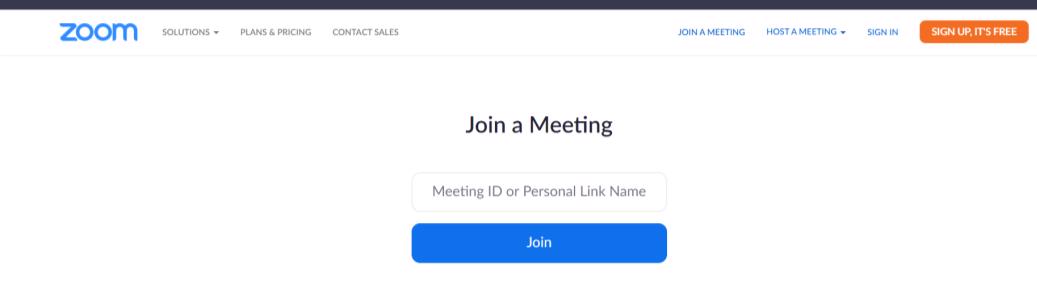 využije mobilnú aplikáciu ZOOM (stiahnutú z OBCHOD PLAY (APPLE STORE)), zadá ID MEETING a heslo a komunikuje prostredníctvom mobilu využije službu ZOOM nainštalovanú v počítači (LINK: https://zoom.us/support/download)  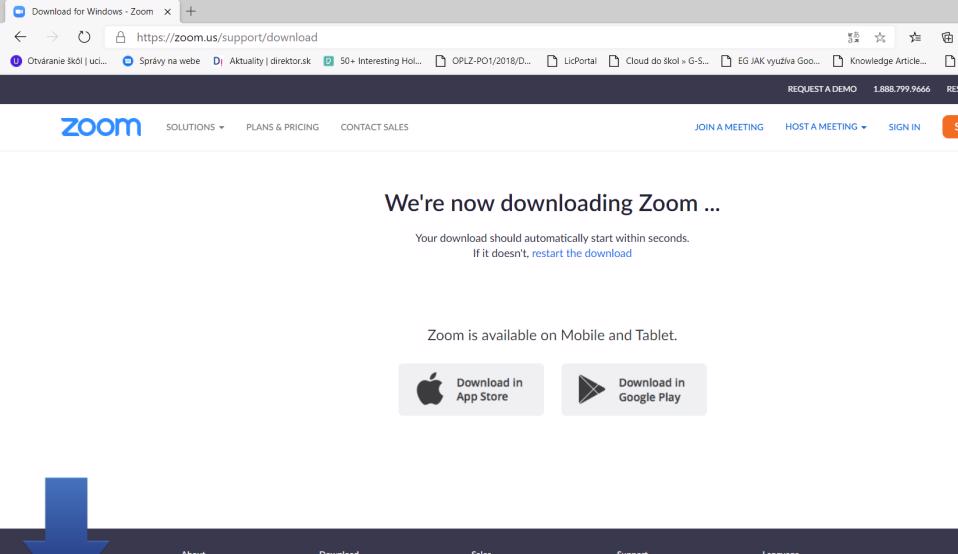 kde zadá ID MEETING  a heslo (najprv klikne na JOIN A MEETING) SPUSTENÁ SLUŽBA ZOOM: 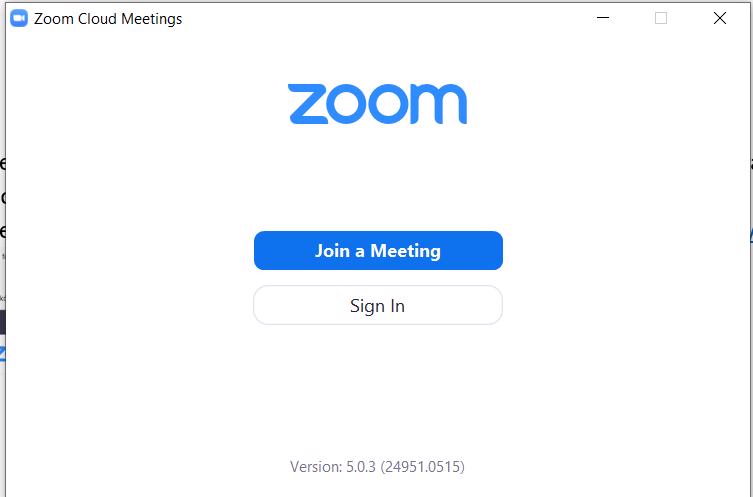 